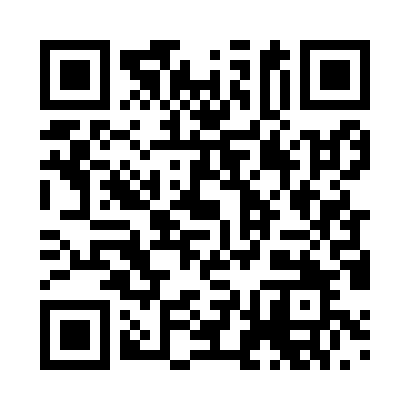 Prayer times for Altenkrempe, GermanyWed 1 May 2024 - Fri 31 May 2024High Latitude Method: Angle Based RulePrayer Calculation Method: Muslim World LeagueAsar Calculation Method: ShafiPrayer times provided by https://www.salahtimes.comDateDayFajrSunriseDhuhrAsrMaghribIsha1Wed3:005:391:145:198:5011:202Thu2:595:371:145:208:5111:203Fri2:585:351:145:218:5311:214Sat2:575:331:135:228:5511:225Sun2:575:311:135:228:5711:226Mon2:565:291:135:238:5911:237Tue2:555:271:135:249:0011:248Wed2:545:251:135:259:0211:259Thu2:535:231:135:259:0411:2510Fri2:535:211:135:269:0611:2611Sat2:525:191:135:279:0811:2712Sun2:515:181:135:279:0911:2813Mon2:505:161:135:289:1111:2814Tue2:505:141:135:299:1311:2915Wed2:495:121:135:299:1411:3016Thu2:485:111:135:309:1611:3117Fri2:485:091:135:319:1811:3118Sat2:475:081:135:319:1911:3219Sun2:475:061:135:329:2111:3320Mon2:465:051:135:339:2311:3421Tue2:455:031:135:339:2411:3422Wed2:455:021:135:349:2611:3523Thu2:445:001:135:359:2711:3624Fri2:444:591:145:359:2911:3625Sat2:444:581:145:369:3011:3726Sun2:434:571:145:369:3211:3827Mon2:434:551:145:379:3311:3828Tue2:424:541:145:379:3411:3929Wed2:424:531:145:389:3611:4030Thu2:424:521:145:399:3711:4031Fri2:414:511:145:399:3811:41